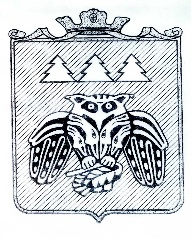 ПОСТАНОВЛЕНИЕ	администрации муниципального образования	муниципального района «Сыктывдинский». «Сыктывдiн» муниципальнöй районын  муниципальнöй юкöнса администрациялöн                 ШУÖМот 24 сентября 2020 года                                                                                                №  9/1249О разрешении на разработку проекта межевания территорииРуководствуясь статьями 41, 43, 45, 46 Градостроительного кодекса Российской Федерации, подпунктом 5 пункта 3 статьи 11.3 Земельного кодекса Российской Федерации, статьей 14 Федерального закона от 6 октября 2003 года № 131-ФЗ «Об общих принципах организации местного самоуправления в Российской федерации», на основании обращения общества с ограниченной ответственностью «Лузалес», администрация муниципального образования муниципального района «Сыктывдинский»ПОСТАНОВЛЯЕТ:Разрешить разработку проекта межевания территории объекта «Строительство дороги «Шыладор – 150»» в Сыктывдинском районе, Шыладорском участковом лесничестве, ГУ «Сыктывдинское лесничество», квартал № 150, согласно приложению.Контроль за исполнением настоящего постановления оставляю за собой.Настоящее постановление вступает в силу со дня его подписания.Первый заместитель руководителя администрации муниципального района                                                                А.Н. ГрищукПриложение к постановлениюадминистрации МО МР «Сыктывдинский»от 24 сентября 2020 года № 9/1249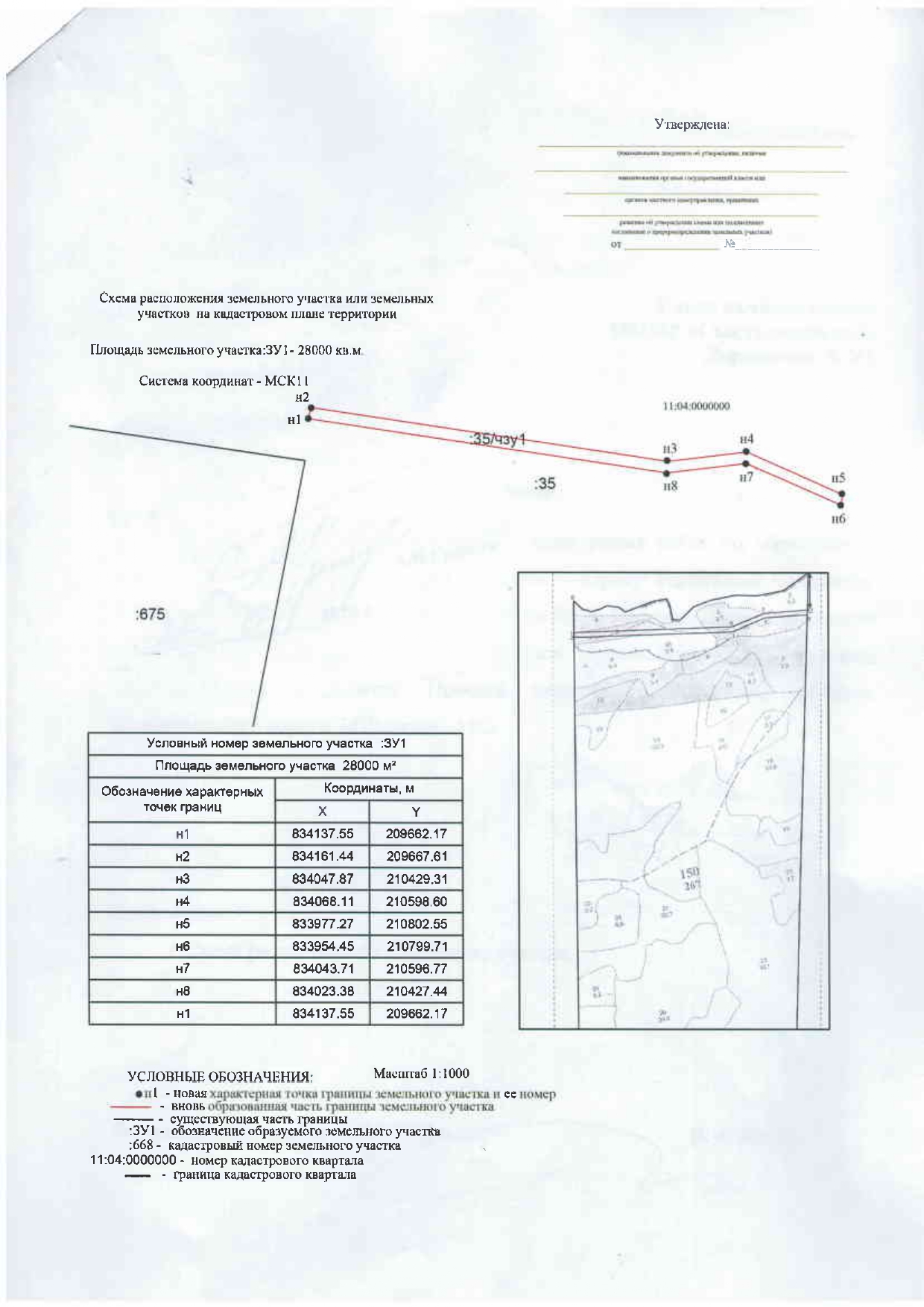 